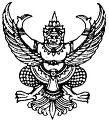 					บันทึกข้อความส่วนราชการ.................................................................................................................................................ที่  ............../..............................................  วันที่ ............................................................................................เรื่อง  ขอปรับเปลี่ยน/ ขอขยายระยะเวลา/ ขอปิด โครงการวิจัยที่ได้รับการรับรองจากคณะกรรมการควบคุมความปลอดภัยทางชีวภาพ มหาวิทยาลัยธรรมศาสตร์สิ่งที่ส่งมาด้วย	1) สำเนาใบรับรองให้ดำเนินการวิจัยด้านความปลอดภัยทางชีวภาพ และ/หรือ บันทึกการต่ออายุการรับรอง		2) เอกสารแนบ อื่นๆ เรียน	ประธานคณะกรรมการควบคุมความปลอดภัยทางชีวภาพ มหาวิทยาลัยธรรมศาสตร์		ข้าพเจ้า…………………………………………………………………..		สถานภาพ	       อาจารย์      เจ้าหน้าที่สายสนับสนุน       นักศึกษาระดับปริญญาตรี       				       นักศึกษาระดับปริญญาโท      นักศึกษาระดับปริญญาเอก     				       อื่นๆ (ระบุ) …………………………………………………………………………………………………………………….หัวหน้าโครงการวิจัย เรื่อง………………………............................................................................................................................................................................................................................................................................................................……………............................รหัสโครงการวิจัย..............................................	มีความประสงค์ขอ	  ขอปรับเปลี่ยนรายละเอียดโครงการวิจัย	  ขอขยายระยะเวลาโครงการวิจัย		  ขอปิดโครงการวิจัย 		โดยมีรายละเอียดดังนี้ส่วนที่ 1 ข้อมูลโครงการวิจัยรายละเอียดโครงการ	ชื่อโครงการวิจัย 																					ประเภทการวิจัยที่				ระดับห้องปฏิบัติการวิจัยที่				รายละเอียดห้องปฏิบัติการเลขที่ห้องปฏิบัติการ			ชั้น ตึก/อาคาร			 คณะ 			รายละเอียดผู้วิจัยหัวหน้าโครงการวิจัย										สถานที่ทำงาน/ติดต่อโดยสะดวก										โทรศัพท์					 E-mail 							ผู้ร่วมโครงการวิจัย										สถานที่ทำงาน/ติดต่อโดยสะดวก									ความก้าวหน้าของโครงการวิจัยระยะเวลาเริ่มต้น – สิ้นสุดโครงการ									   รายงานความก้าวหน้ารอบ  	〇 6 เดือน	〇12 เดือน	〇18 เดือน			〇24 เดือน	〇อื่นๆ			   โครงการวิจัยเสร็จสมบูรณ์แล้วเมื่อ								หมายเหตุ หากมีรายละเอียดของการรายงานเพิ่มเติม โปรดจัดทำเป็นเอกสารแนบเสนอต่อคณะกรรมการควบคุมความปลอดภัยทางชีวภาพ มหาวิทยาลัยธรรมศาสตร์ส่วนที่ 2 รายการโครงการวิจัยในส่วนที่ขอแก้ไขข้อสัญญาข้าพเจ้าและคณะผู้วิจัยมีความรู้ความเข้าใจถึงความปลอดภัยทางชีวภาพและตระหนักถึงสวัสดิภาพความปลอดภัยของผู้เข้าร่วมวิจัยและชุมชนเป็นอย่างดี และจะดำเนินการวิจัยให้เกิดความปลอดภัยตามที่ระบุไว้ในโครงการวิจัยฉบับที่ได้รับการรับรองจากคณะกรรมการควบคุมความปลอดภัยทางชีวภาพของมหาวิทยาลัยธรรมศาสตร์	รายละเอียดของรายงานดังต่อไปนี้มีการแก้ไขหรือเพิ่มเติมโครงการวิจัยที่ยังไม่เคยรายงานต่อคณะกรรมการฯ หรือไม่〇 ไม่มี		〇 มี (โปรดระบุ)			มีการดัดแปลง/ซ่อมแซม/เปลี่ยนแปลงห้องปฏิบัติการที่ยังไม่เคยรายงานต่อคณะกรรมการฯ หรือไม่〇 ไม่มี		〇 มี (โปรดระบุ)			มีอุบัติเหตุร้ายแรงหรือเกิดเหตุการณ์ไม่พึงประสงค์ที่ยังไม่เคยรายงานต่อคณะกรรมการฯ หรือไม่〇 ไม่มี		〇 มี (โปรดระบุ)			อื่น ๆ									ท่านต้องการขยายเวลาการขอรับรองความปลอดภัยโครงการวิจัยหรือไม่           ไม่ใช่               ใช่ โปรดให้เหตุผล…………………………………………………………………………………………………………………………………………………………………………………………………………………………………………………………………………………………… 2. ท่านต้องการขอเปลี่ยนแปลงโครงการวิจัยจากที่ขอการรับรองความปลอดภัยหรือไม่  ไม่ใช่                ใช่ (โปรดตอบข้อ 3) 3. ประเด็นที่ขอปรับเปลี่ยนโครงการวิจัยจากที่ขอการรับรองความปลอดภัย  ผู้ร่วมวิจัย (อธิบายการเปลี่ยนแปลงและแนบเอกสารการอบรมความปลอดภัยทางชีวภาพในกรณีที่มีการเพิ่มเติม)………………………………………………………………………………………………………………………………………………………………… สถานที่ในการทำวิจัย (อธิบายการเปลี่ยนแปลงและระดับความปลอดภัยทางชีวภาพของห้องปฏิบัติการ และแนบเอกสาร TU-IBC_C ในกรณีที่มีการเปลี่ยนแปลง) …………………………………………………………………………………………………………………………….………………………………………………………………………………………………………………………… มีการเปลี่ยนแปลงตัวอย่างชีวภาพ  (อธิบายการเปลี่ยนแปลง) ………….....………………………………………………………………………………………………………………………………………………………………………………………………………………………. มีการเปลี่ยนแปลงขั้นตอนการดำเนินการที่เกี่ยวข้องกับตัวอย่างทางชีวภาพ (อธิบายการเปลี่ยนแปลง)..................................................................................................................................................................................................... มีการเปลี่ยนแปลงอื่นๆ (อธิบายการเปลี่ยนแปลง) …………………………………………………………………………………....………………………………………………………………………………………………………………………………………………………………….ผู้เสนอโครงการอาจารย์ที่ปรึกษา(ในกรณีนักศึกษาเป็นหัวหน้าโครงการ)...............................................................................................((.....................................................................................วันที่ ..................................................................................................................................................(........................................................................................)วันที่ .........................................................หัวหน้า/ผู้ดูแลห้องปฏิบัติการที่ใช้ในการศึกษาวิจัย(กรณีต่ออายุโครงการวิจัย/ปิดโครงการ/มีการเปลี่ยนแปลงสถานที่ทำการวิจัย)คณบดี/ผู้มีอำนาจลงนามได้รับทราบการรับรองและอนุมัติให้ใช้สถานที่/หน่วยงานในการดำเนินการวิจัยแล้ว...............................................................................................((.....................................................................................ตำแหน่ง...................................................................วันที่ ...............................................................................................................................................(........................................................................................)วันที่ .........................................................